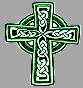 St Patrick of the IslandSt Patrick of the IslandParish BulletinParish BulletinWeek of June 25, 2017- 12th sunday of ordinary timeWeek of June 25, 2017- 12th sunday of ordinary timeWeek of June 25, 2017- 12th sunday of ordinary timemassessaturday june 24, 2017 5 pm	Ernest Maenz from Peter & Erinsunday june 25, 201710 am	Allen Paradis & Nicki De Santis 	    from Norma Paradis	Marcel Hernandez & Agustin 	  	    Sifontes from Family	Sigfrido Morales from Yakelinsaturday july 1, 2017 5 pm	Cathy Neeson from the Coulter’ssunday july 2, 201710 am	Joyce O’Connor from Tina & Familythis week’s eucharistic ministers5pm:	Andrew W. & Grace C.10am: 	Frances S. & Erin M.the sanctuary lamp burns for:This week:   Fathers of Our ParishNext week:  Saulnier Family - favours rec’d collectionThe collection for June 18th was $1256.  We thank you for your generosity.  your contributionsOur regular Sunday offering continues to be our primary source of income.  It provides the fuel with which we run the parish.  With your continued support we can continue to grow.massessaturday june 24, 2017 5 pm	Ernest Maenz from Peter & Erinsunday june 25, 201710 am	Allen Paradis & Nicki De Santis 	    from Norma Paradis	Marcel Hernandez & Agustin 	  	    Sifontes from Family	Sigfrido Morales from Yakelinsaturday july 1, 2017 5 pm	Cathy Neeson from the Coulter’ssunday july 2, 201710 am	Joyce O’Connor from Tina & Familythis week’s eucharistic ministers5pm:	Andrew W. & Grace C.10am: 	Frances S. & Erin M.the sanctuary lamp burns for:This week:   Fathers of Our ParishNext week:  Saulnier Family - favours rec’d collectionThe collection for June 18th was $1256.  We thank you for your generosity.  your contributionsOur regular Sunday offering continues to be our primary source of income.  It provides the fuel with which we run the parish.  With your continued support we can continue to grow.thank youA big shout out to the gardeners of the parish – the flower beds around the property look beautiful.  Great job!chapelOur Chapel is in need of adorers:Available hours:  wednesday - 3 pm; thursday - 10am; friday – 7am, 6pm & 7pm; sunday - 3pm & 5pm.  For info about our Chapel, or to volunteer as an adorer or spare, please contact Audrey Angelozzi at 514-453-5409. prayer requestsDoris Williston, Margaret Rondeau, Thomas Gillette, Elaine Kerr, Frank Morahan, Denny Ostman, Woody Leclerc, Dan Koury, Gerri, Hilary, Gabrielle McWilliams, Helen Bulger, Don Harthorn, Lionel Cozier, Whyatt Laflamme,  Dolores Sandy, Raymond Charlebois, Andria MacDonald (liver transplant), Mary Martin, Lennox Lewis, Brian Lang, Willy Moore, Marie Hulse, Helen Lariccia, Ben,  Eva Bideau, Mary Albertson, Billie Chenier, Catherine Shea, Lucie Cardinal, Rod Desmarais, Frank McCluskie, Marina, John Battaglia, Linda Panaro, Karen Descoeurs, Boleslaw Zugda, Mary & Marian Lapchak, Caiti Dore, Betty & Gerry & Mary Guy,  Michael Rigdon, Ann Desmaraisfaith educationRegistration for new and returning students for the fall session, please call or come by the office to register.  Fees are $80 for the first child; $120 for two children/family; $150 for 3 or more children/family.On the Lighter Side  One night little Jonnie’s mother told him to go out to the back porch and get the broom. He said, “Mom, I’m afraid to go out there. It’s dark.” His mother smiled reassuringly.  “You don’t have to be afraid of the dark Jonnie,” she said.  “Jesus is always there.  He’ll protect you.”  Little Jonnie looked at his mother and asked, “Are you sure Jesus is out there?” “Yes, I’m sure,” she said.  “He’s everywhere, and he’s always ready to help you when you need him.” Little Jonnie thought about that for a minute, went to the back door, and cracked it open just a little.  Peering out into the darkness, he called, “Jesus? Would you please hand me the broom?”Wishing everyone a Safe, Happy & Healthy SummerReflecting on today’s GospelMatthew’s Gospel should be read in the context of Matthew’s intended audience, a Jewish-Christian community. The Gospel alludes to the dangers and persecutions that this community has most likely already faced and will continue to face. To reassure this community, Matthew recalls for them the encouraging words of Jesus that we read today.In this Gospel passage, Jesus might be understood as putting suffering in perspective. The disciples of Jesus are called upon to keep their focus on God. Those who can harm the body do not have ultimate power; God does. Still persecution and suffering cannot be avoided or prevented. But Jesus reassures his disciples that God knows and cares about what happens to his children. We might not face the same type of persecution, but we do experience difficulties as we endeavor to live a Christian life. Sometimes we let the opinions of others prevent us from doing what we know to be right. We need the reminder that what God thinks about us is more important. We are reassured by the promise that God cares for us and protects us.Reflecting on today’s GospelMatthew’s Gospel should be read in the context of Matthew’s intended audience, a Jewish-Christian community. The Gospel alludes to the dangers and persecutions that this community has most likely already faced and will continue to face. To reassure this community, Matthew recalls for them the encouraging words of Jesus that we read today.In this Gospel passage, Jesus might be understood as putting suffering in perspective. The disciples of Jesus are called upon to keep their focus on God. Those who can harm the body do not have ultimate power; God does. Still persecution and suffering cannot be avoided or prevented. But Jesus reassures his disciples that God knows and cares about what happens to his children. We might not face the same type of persecution, but we do experience difficulties as we endeavor to live a Christian life. Sometimes we let the opinions of others prevent us from doing what we know to be right. We need the reminder that what God thinks about us is more important. We are reassured by the promise that God cares for us and protects us.